PERRNYATAAN KEASLIAN SKRIPSIDengan ini saya menyatakan bahwa skripsi yang saya tulis sebagai salah satu syarat untuk memperoleh gelar Sarjana Pendidikan dan diajukan pada Jurusan Pendidikan Agama Islam Tarbiyah dan Keguruan Universitas Islam Negeri Sultan Maulana Hasanuddin Banten ini sepenuhnya asli merupakan hasil karya tulis ilmiah saya pribadi.Adapun tulisan maupun pendapat orang lain yang terdapat dalam skripsi ini telah saya sebutkan kutipannya secara jelas sesuai dengan etika keilmuan yang berlaku di bidang penulisan karya ilmiah.Apabila di kemudian hari terbukti bahwa sebagian atau seluruh isi skripsi ini merupakan hasil perbuatan plagiarism atau menyontek karya tulis orang lain, saya bersedia untuk menerima sanksi berupa pencabutan gelar kesarjanaan yang saya terima ataupun sanksi akademik lain sesuai dengan peraturan yang berlaku.ABSTRAKJumenah. 142101916. 2018. Pengaruh Penerapan Metode  Inside-Outside Circle Terhadap Aktivitas Belajar Siswa pada Mata Pelajaran Al-Qur’an Hadits (Eksperimen  MTs  Al-Jauharrotunnaqiyah Palas  -  Ciegon).Pembelajaran adalah proses interaksi antara guru dan siswa. Aktivitas siswa dalam kegiatan pembelajaran sangat diperlukan karena siswa sebagai sumber didik yang merencanakan dan ia sendiri yang melaksanakan pembelajaran yang telah dirancang oleh guru. Dengan siswa ikut dalam pembelajaran berarti siswa terlibat secara langsung dalam meningkatkan potensi yang dimilikinya dan melatih siswa agar dapat bekerja asecara mandiri. Untuk itu diperlukan sebuah metode yang dapat menumbuhkan aktvitas siswa dalam belajar dan membuat suasana belajar yanag menyenangkan.Tujuan penelitian ini adalah: 1) Untuk mengetahui aktivitas belajar siswa kelas eksperimen pada mata pelajaran Al-qur’an hadis di MTs Al-Jauharotunnaqiyah Palas-Cilegon 2) Untuk mengetahui aktivitas belajar siswa kelas kontrol pada mata pelajaran Al-qur’an hadis di MTs Al-Jauharotunnaqiyah Palas-Cilegon di Mts Al-Jauharotunnaqiyah Palas-Cilegon, dan 3) Untuk mengetahui pengaruh penerapan metode inside outside circle terhadap aktivitas belajar siswa pada mata pelajaran Al-Qur’an hadis di MTs Al-Jauharotunnaqiyah Palas-CilegonMetode penelitian yang digunakan dalam penelitian ini adalah quasi eksperimen dengan desain peneitian desain prates-pascates kelompok kontrol tanpa acak. Sampel dalam penelitian ini adalah kelas VIII 4 sebagai kelas eksperimen dan kelas VIII 1 sebagai kelas kontrol. Instrumen pengmpulan data yang digunakan adalah observasi, wawancara, angket, dan dokumentasi.Hasil penelitian ini menunjukan aktivitas belajar antara kelas eksperimen dan kelas kontrol terdapat perbedaan yang signifikan, hal tersebut terlihat dari perhitungan thitung yang berada pada daerah penerimaan Hi (thitung > ttabel atau 3,08 > 2,418) yang berarti Ho diterima. Dengan demikian dapat disimpulkan bahwa penerapan metode inside-outside circle mempunyai pengaruh terhadap aktivitas belajar siswa paa mata pelajarn al-qur’an hadist.Kata  kunci:  Metode Inside-Ouside  Circle, Aktivitas Belajar SiswaPENGARUH PENERAPANMETODE INSIDE-OUTSIDE CIRCLETERHADAP AKTIVTAS BELAJAR SISWAPADA MATA PELAJARAN AL-QUR’AN HADIS(Eksperimen di MTs Al-Jauharotunnaqiyah Palas - Cilegon)Oleh :Menyetujui,Mengetahui,PENGESAHANSkripsi a.n. Jumenah, NIM : 142101916 yang berjudul Pengaruh Penerapan Metode inside-Outside Circle terhadap Aktivitas Belajar Siswa Pada Mata Pelajaran Al-Qur’an Hadis (Eksperimen di MTs Al-Jauharotunnaqiyah Palas- Cilegon), telah diujikan dalam sidang Munaqasah Universitas Islam Negeri Sultan Maulana Hasanuddin Banten, pada tanggal 31 Oktober 2018.Skripsi tersebut telah disahkan dan diterima sebagai salah satu syarat untuk memperoleh gelar Sarjana Pendidikan (S.Pd.) pada Fakultas Tarbiyah dan Keguruan Universitas Islam Negeri Sultan Maulana Hasanuddin Banten.PERSEMBAHANMOTTOاِنْ اَحْسَنْتُمْ اَحْسَنْتُمْ لِاَنْفُسِكُمْ ...Artinya: “Jika kamu berbuat baik (berarti) kamu berbuat baik untuk dirimu sendiri…” (QS. Al-Isra ayat 7)RIWAYAT HIDUPPenulis diiahirkan di Cilegon, pada tanggal 10 Agustus 1995. Tepatnya di Cipala, Merak Kel. Lebakgede Kec. Pulomerak. Orang tua penulis Bapak Ro’uf dan Ibu Asmarah memberi nama penulis “Jumenah”.Pendidikan formal yang ditempuh penulis adalah sebagai berikut: SDN Cipala, lulus pada tahun 2008, MTs Al-Jauharotunaqiyah Palas-Cilegon lulus pada ahun 2011, MAN Pulomerak (MAN 2 Cilegon)  lulus pada tahun 2014, dan pada tahun 2014 masuk perguruan tinggi IAIN Sultan Maulana Hasanuddin Banten yang sekarang telah  beralih status menjadi UIN Sultan Maulana Hasanuddin Banten, pada Fakultas Tarbiyah dan Keguruan Jurusan Pendidikan Agama Islam.KATA PENGANTARBismillahirrahmaanirrahimSegala puji bagi Allah SWT., yang telah memberikan taufik, hidayah, serta inayah-Nya, sehingga skripsi ini dapat diselesaikan tepat pada waktunya. Shalawat beserta salam semoga tetap tercurah kepada Rasulullah SAW., keluarga, para sahabat, serta para pengikutnya yang setia sampai akhir zaman.Penulis menyadari bahwa selama penyusunannya terdapat banyak kekurangan. Skripsi ini kemungkinan besar tidak dapat diselesaikan tanpa bantuan dari berbagai pihak. Oleh karenanya penulis ingin menyampaikan ucapan terma kasih dan penghargaan yang setinggi-tingginya, terutama kepada:Bapak Prof. Dr. H. Fauzul Iman, MA. Sebagai Rektor UIN Sultan Maulana Hasanuddin Banten.Bapak Dr. H. Subhan, M.Ed., sebagai Dekan Fakultas Tarbiyah dan Keguruan IAIN Sultan Maulana Hasanuddin Banten.Bapak Drs. H. Saefudin Zuhri, M.Pd., sebagai Ketua Jurusan Pendidikan Agama Islam Fakultas Tarbiyah dan Keguruan UIN Sultan Maulana Hasanuddin Banten yang telah memberikan persetujuan kepada penulis dalam menyelesaikan skripsi ini.Bapak Dr. H. Rumbang Sirojudin., M.A., sebagai pembimbing I dan Ibu Umayah,  S.Psi., M.M.Pd., sebagai pembimbing II yang telah memberikan bimbingan kepada penulis selama penyusunan skripsi berlangsung.Bapak dan Ibu Dosen UIN Sultan Maulana Hasanuddin Banten terutama yang telah mengajar dan mendidik penulis selama kuliah di UIN SMH Banten.Bapak H. Hifdulloh Jamhari, S.Pd.I selaku kepala sekolah MTs Al-Jauharotunnaqiyah Palas-Cilegon yang telah memberikan penulis kesempatan untuk melakukan penelitianBapak Mumu Muainudin, S.Pd.I sebagai guru mata pelajaran Al-Qur’an hadis kelas VIII yang telah membantu saya selama proses penelitian berlangsung.Keluarga, sahabat (Isni, Karna, Raudoh, Uus), dan rekan-rekan yang telah memberikan bantuan dan motivasi selama penyusunan skripsi ini.Atas segala bantuan yang telah diberikan, penulis berharap semoga Allah SWT, membalasnya dengan pahala yang berlimpah. Amin.Penulis juga menyadari bahwa dalam penulisan skripsi ini masih jauh dari kata sempurna, untuk itu penulis mengharapkan kritik dan saran dari pembaca untuk perbaikan selanjutnya. Semoga skripsi ini dapat bermanfaat bagi kita semua, dan atas segala dukungan dan bantuannya penulis ucapkan banyak terima kasih.Serang, 04 Oktober 2018						Penulis						Jumenah   		         142101916DAFTAR ISIPERNYATAAN KEASLIAN SKRIPSI	iABSTRAK	iiPERMOHONAN UJIAN SKRIPSI	iiiPENGESAHAN	ivPERSEMBAHAN	vMOTTO	viRIWAYAT HIDUP	viiKATA PENGANTAR 	viiiDAFTAR ISI	xiDAFTAR BAGAN	xivDAFTAR TABEL	xvDAFTAR GRAFIK	xviBAB I PENDAHULUAN	1Latar Belakang Masalah	1Identifikasi Masalah	4Pembatasan Masalah	5Rumusan Masalah.	5Tujuan Penelitian	6Manfaat Penelitian	7Sistematika Pembahasan	9BAB II LANDASAN TEORI, PENELITIAN               TERDAHULU, KERANGKA BERFIKIR DAN               HIPOTESIS PENELITIAN…………	11Landasan TeoriPenerapan Metode Inside-Outside Circle	11Pengertian Metode Inside-Outside Circle	11Teknik Penerapan Metode Inside-Outside Circle	13Kelebihan dan kelemahan Metode Inside-Outside Circle	16Aktivitas Belajar Siswa	18Pengertian Aktivitas Belajar	18Ciri-ciri Pembelajaran Aktif	23Macam-macam Aktivitas Belajar	25Faktor-faktor yang Mempengaruhi Keaktivan Beajar Siswa	27Penelitian Terdahulu	29Kerangka Berpikir	32Hipotesis Penelitian	33BAB III METODOLOGI PENELITIAN	35Tempat dan Waktu Penelitian	35Metode Penelitian	36Variabel Penenrlitian	38Populasi dan Sampel	39Instrumen dan Teknik Pengumpulan Data	40Teknik Analisis Data	45BAB IV DESKRIPSI HASIL PENELITIAN	48Uji Validitas dan Realibilitas Data	48Analisis Data ParsialKelompok Eksperimen	58Deskripsi Data	58Menguji Normalitas Data	61Kelompok kontrol	63Deskripsi Data	63Menguji Normalitas Data	66Uji BedaUji Homogenitas Dua Varians	68Uji Perbedaan Dua Mean (Uji t)	71Pembahasan	74BAB V PENUTUP	79Kesimpulan	79Saran-saran	80DAFTAR PUSTAKALAMPIRAN-LAMPIRANDAFTAR BAGANBagan 2.1 Kerangka Penelitian…………………………………	33DAFTAR TABELTabel 3.1 Waktu Penelitian……………………………	35Tabel 3.2 Desain Prates-Pascates Kelompok kontro tanpa                 Acak….………..	38Tabel 3.3 Kisi-Kisi Instrumen Penelitian Aktivitas Belajar                 Siswa……….….	43Tabel 4.1 Hasil Uji Validitas Instrumen………………	56Tabel 4.2 Daftar Distribusi Frekuensi Angket Kelompok                  Eksperimen……..	59Tabel 4.3 Kriteria Penilaian Mean (Rata-rata) Kelompok                   Eksperimen……..	60Tabel 4.4 Distribusi Frekuensi Observasi dan Ekspektasi Kelompok   Eksperimen…………………………………..	62Tabel 4.5 Daftar Distribusi Frekuensi Angket Kelompok                  Kontrol………….	65Tabel 4.6 Kriteria Penilaian Mean (Rata-rata) Kelompok 
                 Kontrol………….	65Tabel 4.7 Distribusi Frekuensi Observasi dan Ekspektasi Kelompok  Kontrol…………………………………………………	67daftar grafikGrafik 4.1 Presentase Rata-rata Prates Pascates Aktivitas Belajar Siswa pada Mata Pelajaran Al-Qur’an Hadits pada Kelompok Eksperimen dan Kelompok Kontrol…………………………………………………..	77Serang, 04 Oktober 2018JumenahNIM 142101916Assalaamu’alaikum Wr. Wb.Dipermaklumkan dengan hormat, bahwa setelah membaca dan menganalisis serta mengadakan koreksi seperlunya, kami berpendapat bahwa skripsi saudari Jumenah, NIM : 142101916 yang berjudul Pengaruh Penerapan Metode inside-Outside Circle Terhadap Aktivitas Belajar Siswa Pada Mata Pelajaran Al-Qur’an Hadits (Eksperimen di MTs Al-Jauharotunnaqiyah Palas- Cilegon), telah dapat diajukan sebagai salah satu syarat untuk melengkapi ujian munaqasah pada Fakultas Tarbiyah dan Keguruan Jurusan Pendidikan Agama Islam Universitas Islam Negeri Sultan Maulana Hasanuddin Banten.Demikian atas segala perhatian Bapak kami ucapkan terima kasih. Wassalaamu’alaikum Wr. Wb.                                                                           Serang, 04 Oktober 2018JUMENAHNIM : 142101916Pembimbing I,Pembimbing II,Dr. H. Rumbang Sirojudin., M.A NIP  19610705 199203 1 003Umayah,  S.Psi., M.M.Pd.NIP 19710710 200003 2 008Dekan Fakultas Tarbiyah danKeguruanKetua JurusanPendidikan Agama IslamDr. H. Subhan, M. Ed.NIP 19680910 200003 1 001Drs. H. Saefudin Zuhri, M.Pd.     NIP 19681205 200003 1 001Serang, 31 Oktober  2018Serang, 31 Oktober  2018Serang, 31 Oktober  2018Sidang MunaqasahSidang MunaqasahSidang MunaqasahSidang MunaqasahSidang MunaqasahSidang MunaqasahKetuaMerangkap Anggota,SekretarisMerangkap Anggota,SekretarisMerangkap Anggota,SekretarisMerangkap Anggota,Drs. H. Saefudin Zuhri, M.Pd.NIP 19681205 200003 1 001Elsi Ariani, S.Si., M.SiNIP 19890123 201801 2 001Elsi Ariani, S.Si., M.SiNIP 19890123 201801 2 001Elsi Ariani, S.Si., M.SiNIP 19890123 201801 2 001Anggota                      Penguji I                                          Penguji IIAnggota                      Penguji I                                          Penguji IIAnggota                      Penguji I                                          Penguji IIAnggota                      Penguji I                                          Penguji IIAnggota                      Penguji I                                          Penguji IIAnggota                      Penguji I                                          Penguji IIDrs. H. Malik Muthofa, M.M. PdNIP 19560712 198203 1 004Drs. H. Malik Muthofa, M.M. PdNIP 19560712 198203 1 004Imroatun, S.Pd.I., M.AgNIP 19780614 201101 2 006Imroatun, S.Pd.I., M.AgNIP 19780614 201101 2 006Imroatun, S.Pd.I., M.AgNIP 19780614 201101 2 006Pembimbing IDr. H. Rumbang Sirojudin., M.A NIP  19610705 199203 1 003Pembimbing IDr. H. Rumbang Sirojudin., M.A NIP  19610705 199203 1 003Pembimbing IIUmayah,  S.Psi., M.M.Pd.NIP 19710710 200003 2 008Pembimbing IIUmayah,  S.Psi., M.M.Pd.NIP 19710710 200003 2 008Pembimbing IIUmayah,  S.Psi., M.M.Pd.NIP 19710710 200003 2 008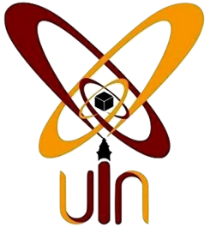 